CONFRERIE DE LA CHAINE DES ROTISSEURSASSOCIATION MONDIAL DE LA GASTRONOMEBAILLIAGE DE KUALA LUMPUR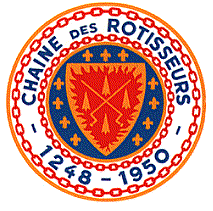 RESERVATION FORM			Appendix IIPlease revert by fax/e-mail by or before 16th March 2019 to:-Ms Jeyn				or	 	Ms Violet Chin Fax. 603 – 7955 2321					Fax: +603 2070 3552Tel : 603 – 7954 2269  					Tel: 603 2078 8499 / +603 2078 8971 E-mail : ranthoku11@gmail.com 			Email: secretariat.mychaine@gmail.comYES. I would love to join this CHAINE DES ROTISSEURS 1st Diner Orde Mondial and hereby register the following persons:My cheque No. ______________________ for RM _______________ is enclosed.I made online transfer of RM______________ from bank account no______________________
        I enclose proof of payment.(RM350.00 nett per person – for Members & Spouses/Partners)(RM370.00 nett per person – for Non-Members and Guests)Date : __________________________	Signature : __________________________Please send your cheque made payable to Confrerie De La Chaine Des Rotisseurs to:-Ms Jeyn			                 or 	 	Ms Violet Chin, The Secretariat c/o Ranjit, Thomas & Kula				Beacon House, 1 Jalan Gereja (4th Floor) No. 24, Jalan Teh Hung Kiat (12/13)			50100 Kuala Lumpur 46200 Petaling Jaya, Selangor Darul Ehsan		P O Box 1019550706 Kuala LumpurFor online payment kindly fax or e-mail a copy of the transaction together with your Registration Form. Please transfer your payment to:Bank:	RHB Account name: Confrerie De La Chaine Des Rotisseurs
Account No:  2141 38000 79486No cancellation can be accepted after 20th March 2019.   To avoid misunderstandings regarding cancellation, please note that it has become necessary that ALL CANCELLATIONS SHOULD BE FAXED or E-MAILED.  NO CANCELLATION BY PHONE WILL BE ACCEPTED.  Cost of dinner will be charged for No-Show. Names of members and
of  guests Special requestCOST: RM 350.00/nett per person (members & spouses)RM370.00/nett per person (non-members/guests)